ПРОЕКТ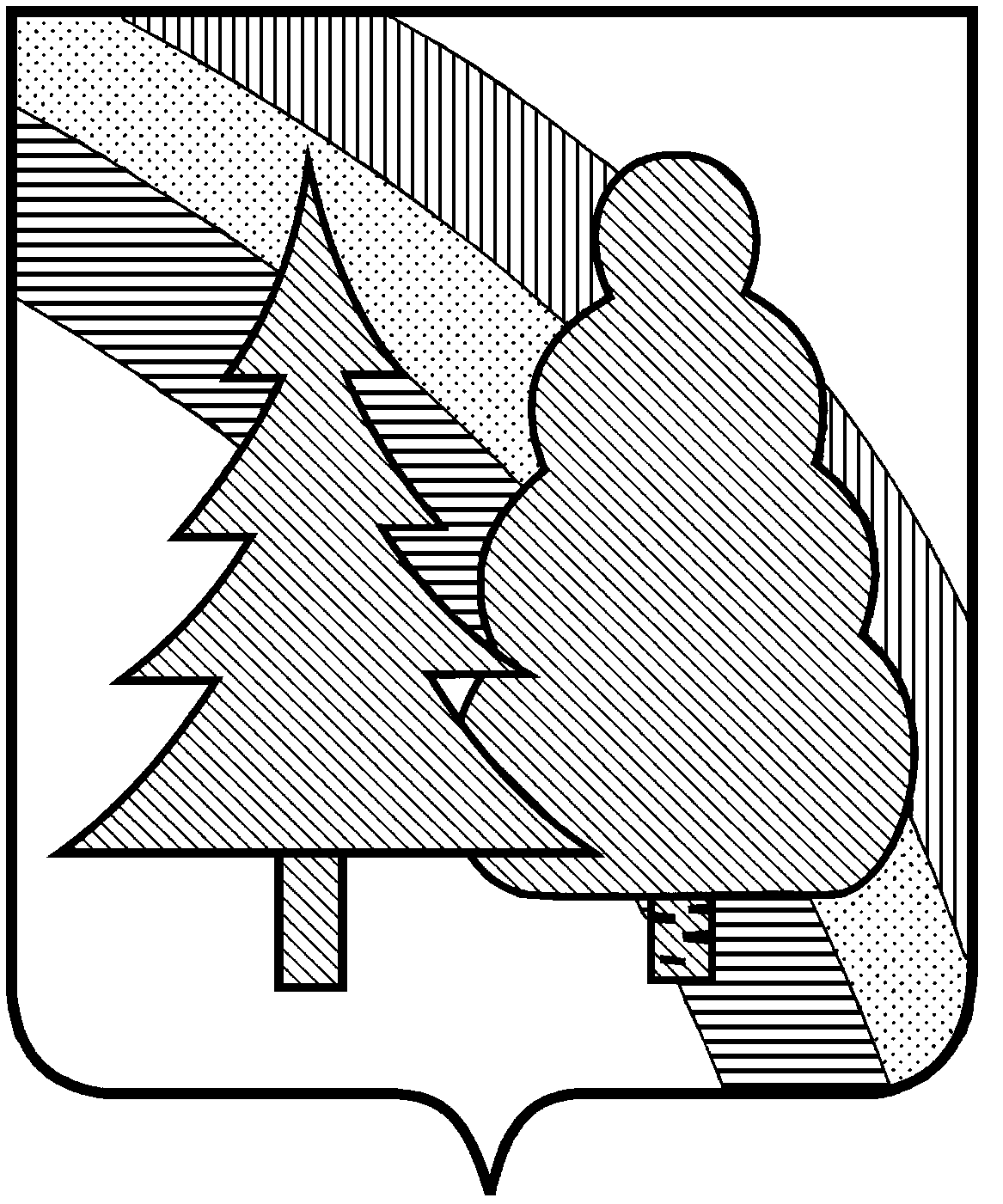 ПОСТАНОВЛЕНИЕ администрацииЗАКРЫТОГО АДМИНИСТРАТИВНО-ТЕРРИТОРИАЛЬНОГО ОБРАЗОВАНИЯ  г. РАДУЖНЫЙ  ВЛАДИМИРСКОЙ ОБЛАСТИ _____________                                                                                   № ________                           В целях реализации постановления администрации ЗАТО г. Радужный Владимирской области от 23.08.2018 г.   № 1175 «Об утверждении Порядка разработки проекта бюджета ЗАТО г. Радужный Владимирской области на очередной финансовый год и плановый период», а также уточнения отдельных положений муниципальной программы «Жилищно-коммунальный комплекс ЗАТО г. Радужный Владимирской области» утвержденную постановлением администрации ЗАТО г.  Радужный Владимирской области  от 12.10.2016 г.   № 1587,  в соответствии с Федеральным законом от 06.10.2003 г. № 131-ФЗ «Об общих принципах организации местного самоуправления в Российской Федерации», руководствуясь Бюджетным кодексом Российской Федерации и статьёй 36 Устава муниципального образования ЗАТО  г. Радужный Владимирской области,                                                П О С Т А Н О В Л Я Ю:           1. Внести изменения в муниципальную программу «Жилищно-коммунальный комплекс ЗАТО г. Радужный Владимирской области», утвержденную постановлением администрации ЗАТО г. Радужный Владимирской области  от 12.10.2016 г.   № 1587  (в редакции от 26.08.2020 г. № 1036),  изложив ее в новой редакции согласно приложению к настоящему постановлению.2.  Контроль за исполнением  настоящего постановления возложить на заместителя главы администрации города по городскому хозяйству.3.  Настоящее постановление вступает в силу со дня его подписания и подлежит официальному опубликованию в информационном бюллетене администрации ЗАТО г. Радужный Владимирской области «Радуга - Информ».   И. о. главы администрации                                                            А. В. Колуков          О внесении изменений в муниципальную программу «Жилищно-коммунальный комплекс ЗАТО г. Радужный Владимирской области»